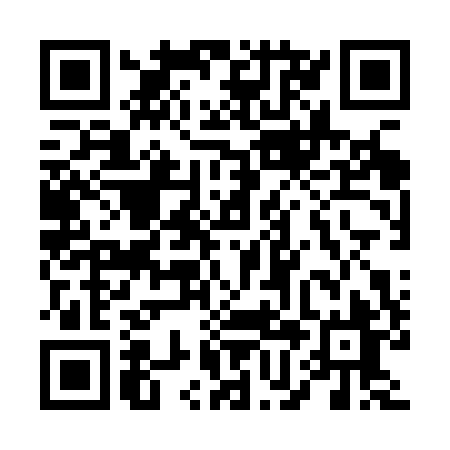 Prayer times for Unaizah, Saudi ArabiaWed 1 May 2024 - Fri 31 May 2024High Latitude Method: NonePrayer Calculation Method: Umm al-Qura, MakkahAsar Calculation Method: ShafiPrayer times provided by https://www.salahtimes.comDateDayFajrSunriseDhuhrAsrMaghribIsha1Wed4:015:2712:013:316:368:062Thu4:005:2612:013:316:368:063Fri3:595:2512:013:316:378:074Sat3:595:2412:013:316:378:075Sun3:585:2412:013:306:388:086Mon3:575:2312:013:306:398:097Tue3:565:2212:013:306:398:098Wed3:555:2212:013:306:408:109Thu3:545:2112:013:306:408:1010Fri3:535:2112:003:306:418:1111Sat3:525:2012:003:296:418:1112Sun3:525:1912:003:296:428:1213Mon3:515:1912:003:296:428:1214Tue3:505:1812:003:296:438:1315Wed3:495:1812:003:296:438:1316Thu3:495:1712:003:296:448:1417Fri3:485:1712:003:296:458:1518Sat3:475:1612:013:296:458:1519Sun3:465:1612:013:286:468:1620Mon3:465:1512:013:286:468:1621Tue3:455:1512:013:286:478:1722Wed3:455:1512:013:286:478:1723Thu3:445:1412:013:286:488:1824Fri3:445:1412:013:286:488:1825Sat3:435:1412:013:286:498:1926Sun3:435:1312:013:286:498:1927Mon3:425:1312:013:286:508:2028Tue3:425:1312:013:286:508:2029Wed3:415:1312:023:286:518:2130Thu3:415:1212:023:286:518:2131Fri3:405:1212:023:286:528:22